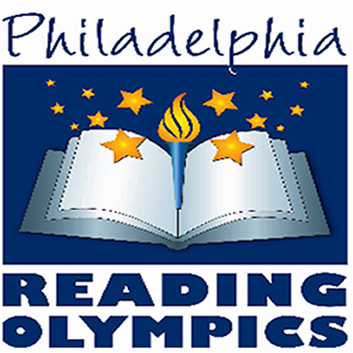 CONTRACT/PERMISSION SLIPI UNDERSTAND AND AGREE TO THE FOLLOWING:I commit to regular attendance at the Thursday afternoon meetings from January through May.I commit to read at least 8 books from the Reading Olympics list.I commit to create at least 3-5 questions per book I read that will help my team members recall and understand the story.I understand that I will need time at home to read and prepare questions.I commit to actively share in the group discussions about the books so I can help my team.I commit to be a cooperative, respectful, encouraging team member.I understand that I may be placed on either of the two teams.I understand that if I am a sixth grader and play spring sports that I will NOT be able to do both a sport and Reading Olympics due to after school commitment conflicts.CONTRACT/PERMISSION SLIP WITH $10 REGISTRATION DUE 12/12/18-----------------------------------------------------------Cut and return to the Library by 3:00 pm, Wednesday, December 12-----------------------------------------I understand the above conditions and			             I have read the information about thewill do my best to fulfill this commitment.			             Reading Olympics and agree to allow								my child to participate.  I understand s/he								will need to be picked up at 4:00 pm on______________________________				Thursdays.  (ASC available for add’l fee.)	Student signature			___________________________________________________________________           ______________________				Parent/Guardian signature           Class			Date				________________________________________________									Parent/Guardian E-mail address_____________ Registration Fee of $10 is enclosed